Рекламно-техническое описание результата интеллектуальной деятельностиРезультат интеллектуальной деятельности в виде секрета производства (ноу-хау)«Методика исследования экспорта высокотехнологичной продукции малых и средних предприятий»,разработана в рамках НИР «Развитие экспортного потенциала высокотехнологичного малого и среднего предпринимательства в России и товаропроводящей инфраструктуры» по государственному заданию Финансового университетана 2022 годСведения об авторах: Описание результата интеллектуальной деятельностиИсчерпывающая информация о технологииМетодика исследования экспорта высокотехнологичной продукции малых и средних предприятий (МСП), предназначена для анализа и мониторинга показателей экспорта высокотехнологичных МСП и их вклада в развитие экспортного потенциала и конкурентоспособности национальной экономики. Актуальность методики обусловлена отсутствием системы статистического сбора данных об экспорте высокотехнологичной продукции в разрезе субъектов малого и среднего предпринимательства в России и большинстве стран мира. Научный задел авторов РИД представлен серией НИР и научных публикаций, характеризующих основные направления поддержки наукоемкого экспорта российских МСП.Степень готовности к разработке инновационного проектаМетодика исследования экспорта высокотехнологичной продукции малых и средних предприятий полностью готова к использованию, ее апробация проведена на международных, всероссийских научно-практических конференциях, в публикациях в ведущих рецензируемых журналах, рекомендованных ВАК Минобрнауки РФ, журналах международных баз цитирования SCOPUS. Новизна технологии, отличие от аналоговМетодика исследования экспорта высокотехнологичной продукции малых и средних предприятий основывается на принципе унификации оценочных показателей на основе продуктового подхода, не имеет аналогов в России и соответствует международным стандартам качества, предъявляемым к запатентованным НИОКР. Принципиальное отличие от имеющихся аналогичных методик заключается в том, что предложенная методика позволяет получить унифицированные статистические данные для проведения сравнительного анализа развития экспортного потенциала высокотехнологичных МСП разных стран мира, рассчитанные по разработанному авторами алгоритму. Суть методики состоит в построении статистической базы данных с указанными характеристиками для оценки структуры высокотехнологичного экспорта МСП по категориям переработки продукции и по товарным группам.Технологические преимуществаПреимущество методики заключается в простоте применения и универсальности при проведении межстрановых исследований экспортной конкурентоспособности высокотехнологичных МСП.Экономические преимуществаВажнейшим преимуществом методики является возможность получения актуальной рыночной информации для быстрого реагирования на изменения спроса и предложения на международных рынках высокотехнологичной продукции для успешного управления дифференциацией продукции за счет создания инновационного потенциала и эффективных каналов сбыта.Область возможного использованияМетодика может быть применена в деятельности Институтов поддержки малого и среднего предпринимательства в ходе реализации программ поддержки экспорта, а также российскими высокотехнологичными МСП и экспертно-аналитическими организациями.Сопутствующие полезные эффектыПрименение методики может оказывать сопряженное влияние при принятии решений по программам развития и экспорта российских высокотехнологичных МСП.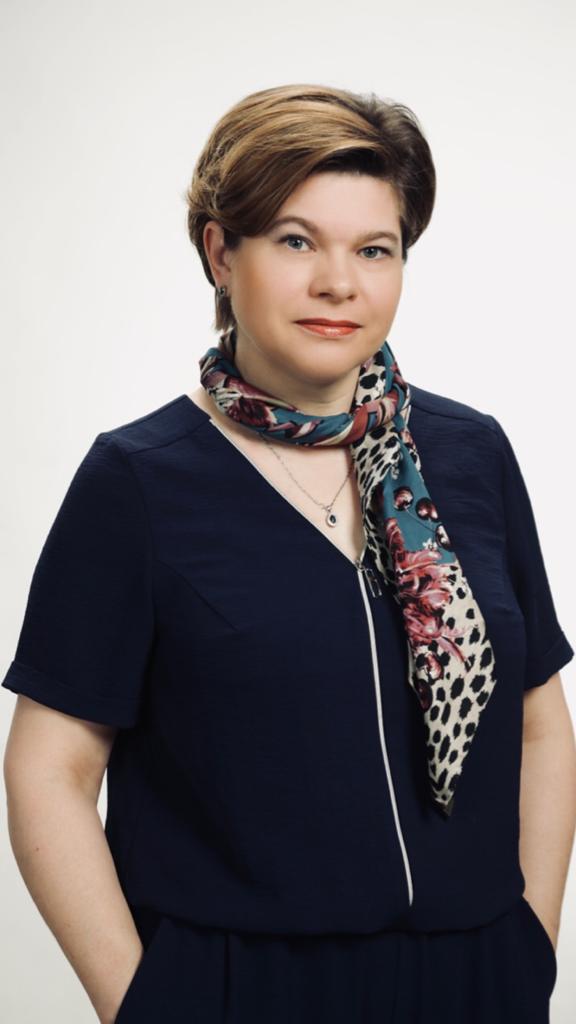 АБАНИНА Ирина Николаевнадоцент Департамента мировой экономики и международного бизнеса Факультета международных экономических отношений Финансового университета при Правительстве Российской Федерации,ведущий научный сотрудник Института мировой экономики и международных финансов Департамента мировой экономики и международного бизнеса Факультета международных экономических отношений Финансового университета при Правительстве Российской Федерациикандидат экономических наук, доцентадрес: 124460 Москва, г. Зеленоград, к. 1206, кв. 129Тел.: +7 916-633-84-61Эл. адрес: INAbanina@fa.ru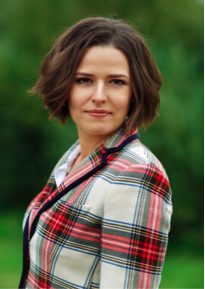 ОГЛОБЛИНА Елизавета Валентиновнадоцент Департамента мировой экономики и международного бизнеса Факультета международных экономических отношений Финансового университета при Правительстве Российской Федерации,ведущий научный сотрудник Института мировой экономики и международных финансов Департамента мировой экономики и международного бизнеса Факультета международных экономических отношений Финансового университета при Правительстве Российской Федерациикандидат экономических наукадрес: 121609 Москва, Осенний бульвар, д. 3, кв. 195Тел.: +7 903-261-07-88Эл. адрес: EOgloblina@fa.ru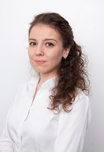 МАКАРОВА Вера Валентиновнааспирант Департамента мировой экономики и международного бизнеса Факультета международных экономических отношений Финансового университета при Правительстве Российской Федерации,младший научный сотрудник Института мировой экономики и международных финансов Департамента мировой экономики и международного бизнеса Факультета международных экономических отношений Финансового университета при Правительстве Российской Федерацииадрес: 125363 Москва, ул. Сходненская, д. 35, корп. 1, кв. 16Тел.: +7 919-777-37-84Эл. адрес: VVMakarova@fa.ru